Conclusietermijnen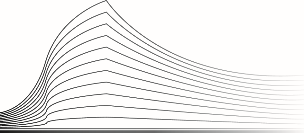 Artikel 747, § 1 Gerechtelijk WetboekVerschillende partijen:Ten laatste op de volgende data* moeten de conclusies op de griffie worden neergelegd en aan de andere partijen worden bezorgd:* Vermelding van correcte data – een werkdagTotale duurtijd van de pleidooien: ……………………………………………………………………………………………………………………………De griffier geeft de partijen en hun advocaten kennis van de beschikking overeenkomstig artikel 747, § 2, vierde lid Gerechtelijk Wetboek.Datum: …………………………………………….				Handtekeningen: 	Algemeen rolnummer: ……………................................................................................................................................Datum van neerlegging: …………………………….………………………………………………………………………………………………………..Partij 1Hoedanigheid:..........................................................Naam en voornaam:..........................................................……………………………………………………..Naam van advocaat (+ e-mailadres):....................................................................................................................……………………………………………………..Partij 2Hoedanigheid:..........................................................Naam en voornaam:..........................................................……………………………………………………..Naam van advocaat (+ e-mailadres):....................................................................................................................……………………………………………………..Partij 3Hoedanigheid:..........................................................Naam en voornaam:..........................................................……………………………………………………..Naam van advocaat (+ e-mailadres):....................................................................................................................……………………………………………………..Partij 4Hoedanigheid:..........................................................Naam en voornaam:..........................................................……………………………………………………..Naam van advocaat (+ e-mailadres):....................................................................................................................……………………………………………………..Partij 5Hoedanigheid:..........................................................Naam en voornaam:..........................................................……………………………………………………..Naam van advocaat (+ e-mailadres):....................................................................................................................……………………………………………………..Partij 6Hoedanigheid:..........................................................Naam en voornaam:..........................................................…………………………………………………….Naam van advocaat (+ e-mailadres):....................................................................................................................……………………………………………………..Partij 1Conclusie:....................................................................................................................Aanvullende conclusie en syntheseconclusie:....................................................................................................................Syntheseconclusie:....................................................................................................................Partij 2Conclusie:....................................................................................................................Aanvullende conclusie en syntheseconclusie:....................................................................................................................Syntheseconclusie:....................................................................................................................Partij 3Conclusie:....................................................................................................................Aanvullende conclusie en syntheseconclusie:....................................................................................................................Syntheseconclusie:....................................................................................................................Partij 4Conclusie:....................................................................................................................Aanvullende conclusie en syntheseconclusie:....................................................................................................................Syntheseconclusie:....................................................................................................................Partij 5Conclusie:....................................................................................................................Aanvullende conclusie en syntheseconclusie:....................................................................................................................Syntheseconclusie:....................................................................................................................Partij 6Conclusie:....................................................................................................................Aanvullende conclusie en syntheseconclusie:....................................................................................................................Syntheseconclusie:....................................................................................................................Partij 1Meester:..........................................................……………………………………………………..loco meester:....................................................................................................................Partij 2Meester:..........................................................……………………………………………………..loco meester:....................................................................................................................Partij 3Meester:..........................................................……………………………………………………..loco meester:....................................................................................................................Partij 4Meester:....................................................................................................................loco meester:....................................................................................................................Partij 5Meester:....................................................................................................................loco meester:....................................................................................................................Partij 6Meester:....................................................................................................................loco meester:....................................................................................................................DISCLAIMERDe rechtbank geeft via haar website enkel informatie. Dit formulier kan je verder op weg helpen in de gerechtelijke procedure.Wie het invult en gebruikt, doet dat evenwel op eigen verantwoordelijkheid. De rechter en de griffie mogen geen juridisch advies geven. Bij de minste twijfel raden we je aan een beroep te doen op een gespecialiseerd persoon, zoals een advocaat. Voor gratis juridische eerstelijnshulp kan je onder meer terecht bij een Commissie voor Juridische Bijstand (CJB).